DOCTORAL SCHOOL RESEARCH GRANT PROGRAMME FOR THE PREDOCTORAL RESEARCH VISIT FOR DOCTORAL GRANTHOLDERS. 2022A) DETAILS RELATING TO THE APPLICANT FOR GRANT1. DOCTORAL GRANTHOLDER APPLYING FOR THE GRANT  (Name and surnames)Name:Surname: 2.SCIENTIFIC PRODUCTIONThe scientific production will be assessed on the basis of the details entered by the researchers in the Research Administration tool (GIR). In those cases where external researchers are also taking part, they only need to enter their up to date CV.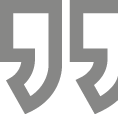 Note: Access to the GIR is available on the research button of the Virtual Campus, where you can also find the user manual for the tool. Should you have any queries or observations, please contact the OSRT.B) DETAILS RELATING TO THE EVENT FOR WHICH AN APPLICATION FOR GRANT IS MADE3. ACTIVITY TO BE CARRIED OUT (Description maximum 500 characters)4. RESEARCH PROJECT, REGISTERED BY THE OSRT, THAT HAS ORIGINATED THE PROPOSED ACTIVITY 5. REPORT ON THE SCIENTIFIC INTEREST AND PRESTIGE OF THE CONGRESS, CONFERENCE, EVENT WITHIN THE FRAMEWORK OF THE SUBJECT AREA TO WHICH IT IS ATTACHED  (Description maximum 500 characters)6. ITEMS FOR WHICH AN APPLICATION FOR GRANT IS MADE Barcelona, ___ _____ 2022I DECLARE that each and every one of the details noted in this application are true and that I meet the requirements set out in the call.Signature of the Doctoral Grantholder applying for grantAs a mentor of the Doctoral Grantholder _____________________________________ (name and surnames of the student applying for grant) I APPLY for it to be accepted for the Doctoral School Call for Grant for the mobility.Signature of the mentor of the Doctoral Grantholder or Doctoral Program’s Director ATTACHED DOCUMENTATIONProject Title:Principal researcher:Duration (in years)TRAVEL DETAILSTRAVEL DETAILSHost University/Institution/CentreCity and countryArrival dateDeparture dateDo you need a visa?Do you have any travel insurance?Documentation to be submitted in the call for Doctoral School grant BEFORE the research stay:Letter from the host institution with the accepting of the research stay. Formal statement of your tutor, accepting the research stayFormal statement that confirms not receiving other grant for the same item awarded by public or private institutions Documentation to be submitted in the call for Doctoral School grant AFTER the research stay:Report with a brief account of the opportunities detected (contacts, subjects, funding options, etc.) that may be linked to the UOC’s research interests.Update of the information in the GIR with the details of the work presented at the event in question.